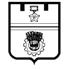 ГЛАВА АДМИНИСТРАЦИИ КРАСНООКТЯБРЬСКОГО РАЙОНА ВОЛГОГРАДАРАСПОРЯЖЕНИЕ                 от 25.01.2024  № 12-Р«О демонтаже самовольно установленных нестационарных объектов – деревянного ограждения длиною 21 м. и столбиков с натянутой между ними цепью длиною 7мпо адресу: ул. 39-я Гвардейская, 121а».Руководствуясь Порядком демонтажа самовольно установленных нестационарных объектов на территории Волгограда, Положением о комиссиях по решению вопросов о демонтаже самовольно установленных нестационарных объектов на территории Волгограда, утвержденными постановлением администрации Волгограда от 12.04.2013 № 764 «Об утверждении Порядка демонтажа самовольно установленных нестационарных объектов на территории Волгограда, Положения о комиссиях по решению вопросов о демонтаже самовольно установленных нестационарных объектов на территории Волгограда», Положением о комиссии по решению вопросов о демонтаже самовольно установленных нестационарных объектов на территории Краснооктябрьского района Волгограда, утвержденным распоряжением администрации Краснооктябрьского района Волгограда от 02.06.2016 № 397-Р «Об утверждении Положения и состава комиссии по решению вопросов о демонтаже самовольно установленных нестационарных объектов на территории Краснооктябрьского района Волгограда» (далее – комиссия), на основании протокола заседания комиссии по решению вопросов о демонтаже самовольно установленных нестационарных объектов на территории Краснооктябрьского района Волгограда от 25.01.2024 № 1:1. Предложить собственнику самовольно установленных нестационарных объектов, расположенных на земельном участке по адресу: ул. 39-я Гвардейская, 121а в Краснооктябрьском районе Волгограда, осуществить добровольный демонтаж объектов в срок не позднее пяти рабочих дней со дня заседания комиссии.2. В случае неисполнения пункта 1 настоящего распоряжения собственником объекта демонтировать самовольно установленные нестационарные объекты, расположенные на земельном участке по адресу: ул. 39-я Гвардейская, 121а в Краснооктябрьском районе Волгограда: деревянное ограждение длиною 21м. и столбиков с натянутой между ними цепью длиною 7 м. в течении 5 дней со дня истечения срока, установленного пунктом 1 настоящего распоряжения.3. Утвердить прилагаемый состав исполнительной комиссии по демонтажу самовольно установленных нестационарных объектов, расположенных на земельном участке по адресу: ул. 39-я Гвардейская, 121а в Краснооктябрьском районе Волгограда: деревянное ограждение длиною 21м. и столбиков с натянутой между ними цепью длиною 7 м.4. Муниципальному бюджетному учреждению «ЖКХ Краснооктябрьского района Волгограда» организовать выполнение работ по демонтажу, перевозке и хранению самовольно установленных нестационарных объектов, указанных в пункте 2 настоящего распоряжения.5. Экономическому отделу администрации Краснооктябрьского района Волгограда обеспечить размещение настоящего распоряжения на официальном сайте администрации Волгограда в информационно-телекоммуникационной сети Интернет в разделе «Территориальные подразделения».6. Направить копию настоящего распоряжения в комитет по информационной политике администрации Волгограда для опубликования.7. Разместить информацию о настоящем распоряжении на самовольно установленных нестационарных объектах, расположенных на земельном участке по адресу: ул. 39-я Гвардейская, 121а в Краснооктябрьском районе Волгограда: деревянное ограждение длиною 21 м. и столбиков с натянутой между ними цепью длиною 7 м. 8. Контроль за исполнением настоящего распоряжения оставляю за собой. Глава администрации                                                                                        И.В. ДроновУТВЕРЖДЕНраспоряжением главы администрации                                                                                       Краснооктябрьского района Волгограда                                                                                        от 25.01.2024  № 12-РСОСТАВисполнительной комиссии по демонтажу самовольно установленных нестационарных объектов, расположенных на земельном участке по адресу: ул. 39-я Гвардейская, 121а в Краснооктябрьском районе Волгограда: деревянное ограждение длиною 21 м. и столбиков с натянутой между ними цепью длиною 7 м.члены комиссии:         Лемякина Ольга Сергеевна- директор МБУ «ЖКХ Краснооктябрьского района Волгограда, председатель комиссии        Лифановский Евгений Валерьевич          Ермолаева Наталия Николаевна- начальник отдела внешнего благоустройства и озеленения МБУ «ЖКХ Краснооктябрьского района Волгограда»- главный специалист экономического отдела администрации Краснооктябрьского района Волгограда